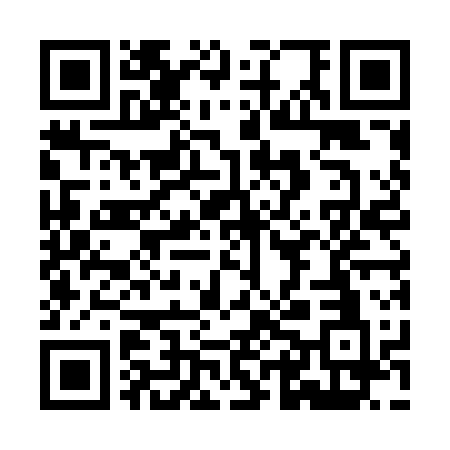 Ramadan times for Bade Kathal, BangladeshMon 11 Mar 2024 - Wed 10 Apr 2024High Latitude Method: NonePrayer Calculation Method: University of Islamic SciencesAsar Calculation Method: ShafiPrayer times provided by https://www.salahtimes.comDateDayFajrSuhurSunriseDhuhrAsrIftarMaghribIsha11Mon4:574:576:1212:093:336:066:067:2212Tue4:564:566:1112:093:336:076:077:2313Wed4:554:556:1012:093:336:076:077:2314Thu4:544:546:0912:083:336:086:087:2415Fri4:534:536:0812:083:336:086:087:2416Sat4:514:516:0712:083:336:096:097:2517Sun4:504:506:0612:083:336:096:097:2518Mon4:494:496:0512:073:336:106:107:2519Tue4:484:486:0412:073:336:106:107:2620Wed4:474:476:0312:073:336:116:117:2621Thu4:464:466:0212:063:336:116:117:2722Fri4:454:456:0112:063:336:116:117:2723Sat4:444:446:0012:063:336:126:127:2824Sun4:434:435:5912:053:326:126:127:2825Mon4:424:425:5812:053:326:136:137:2926Tue4:414:415:5712:053:326:136:137:2927Wed4:404:405:5612:053:326:136:137:3028Thu4:394:395:5512:043:326:146:147:3029Fri4:374:375:5412:043:326:146:147:3130Sat4:364:365:5312:043:326:156:157:3131Sun4:354:355:5212:033:316:156:157:321Mon4:344:345:5112:033:316:166:167:322Tue4:334:335:5012:033:316:166:167:333Wed4:324:325:4912:023:316:166:167:344Thu4:314:315:4812:023:316:176:177:345Fri4:304:305:4712:023:306:176:177:356Sat4:284:285:4612:023:306:186:187:357Sun4:274:275:4512:013:306:186:187:368Mon4:264:265:4412:013:306:196:197:369Tue4:254:255:4312:013:306:196:197:3710Wed4:244:245:4212:003:296:196:197:37